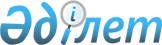 Об утверждении Правил доступа к экологической информации, относящейся к процедуре оценки воздействия на окружающую среду и процессу принятия решений по намечаемой хозяйственной и иной деятельностиУтративший силуПриказ Министра охраны окружающей среды Республики Казахстан от 25 июля 2007 года N 238-п. Зарегистрирован в Министерстве юстиции Республики Казахстан 16 августа 2007 года N 4876. Утратил силу приказом и.о. Министра экологии и природных ресурсов Республики Казахстан от 27 апреля 2023 года № 135.       Сноска. Утратил силу приказом и.о. Министра экологии и природных ресурсов РК от 27.04.2023 № 135.       Сноска. В наименование приказа вносится изменение на казахском языке, наименование на русском языке не изменяется, в соответствии с приказом Министра энергетики РК от 21.06.2016 № 258 (вводится в действие по истечении десяти календарных дней после дня его первого официального опубликования).       В соответствии с подпунктом 23) статьи 17 Экологического кодекса Республики Казахстан от 9 января 2007 года, ПРИКАЗЫВАЮ:        1. Утвердить прилагаемые Правила доступа к экологической информации, относящейся к процедуре оценки воздействия на окружающую среду и процессу принятия решений по намечаемой хозяйственной и иной деятельности.       Сноска. В пункт 1 вносится изменение на казахском языке, текст на русском языке не изменяется, в соответствии с приказом Министра энергетики РК от 21.06.2016 № 258 (вводится в действие по истечении десяти календарных дней после дня его первого официального опубликования).
       2. Довести настоящий Приказ до сведения структурных и территориальных подразделений Министерства охраны окружающей среды Республики Казахстан.        3. Настоящий приказ вводится в действие по истечении десяти календарных дней после дня его первого официального опубликования.  Правила доступа к экологической информации, 
относящейся к процедуре оценки воздействия на окружающую среду
и процессу принятия решений по намечаемой хозяйственной и иной деятельности       Сноска. В заголовок Правил вносится изменение на казахском языке, заголовок на русском языке не изменяется, в соответствии с приказом Министра энергетики РК от 21.06.2016 № 258 (вводится в действие по истечении десяти календарных дней после дня его первого официального опубликования). 1. Общие положения       1. Настоящие Правила разработаны на основании Экологического кодекса Республики Казахстан для определения содержания и порядка доступа к экологической информации, относящейся к процедуре оценки воздействия на окружающую среду всех заинтересованных физических лиц и юридических лиц в форме общественных объединений (далее - заинтересованные лица) и участии их в процессе принятия решений по намечаемой хозяйственной и иной деятельности.       Сноска. В пункт 1 вносится изменение на казахском языке, текст на русском языке не изменяется, в соответствии с приказом Министра энергетики РК от 21.06.2016 № 258 (вводится в действие по истечении десяти календарных дней после дня его первого официального опубликования).
       2. Настоящие правила применяются только к периоду проведения государственной экологической экспертизы проектной (предпроектной) документации по намечаемой хозяйственной деятельности, относящаяся к оценке воздействия на окружающую среду (далее - проект ОВОС).       Сноска. В пункт 2 вносится изменение на казахском языке, текст на русском языке не изменяется, в соответствии с приказом Министра энергетики РК от 21.06.2016 № 258 (вводится в действие по истечении десяти календарных дней после дня его первого официального опубликования).
       3. Информация, относящаяся к процедуре оценки воздействия на окружающую среду и процессу принятия решений по намечаемой хозяйственной и иной деятельности включает в себя материалы государственной экологической экспертизы:        1) проект ОВОС;        2) заключения внешних экспертов на проект ОВОС;        3) протокол общественных слушаний по проекту ОВОС;       4) письменные обращения заинтересованных лиц и по проекту ОВОС;       5) заключение государственной экологической экспертизы.       При этом материалы не должны содержать конфиденциальные сведения.      4. Инициатор хозяйственной и иной деятельности публикует информацию о направлении проекта ОВОС на государственную экологическую экспертизу в специальных изданиях в области экологии и на интернет-ресурсе Министерства энергетики Республики Казахстан.       Информация должна содержать следующие сведения:        1) наименование, юридический адрес, месторасположение, телефон инициатора хозяйственной и иной деятельности;        2) наименование проекта ОВОС;        3) дата начала и период осуществления государственной экологической экспертизы;        4) наименование, адрес, телефон государственного органа, осуществляющего государственную экологическую экспертизу.       Сноска. Пункт 4 с изменением, внесенным приказом Министра энергетики РК от 21.06.2016 № 258 (вводится в действие по истечении десяти календарных дней после дня его первого официального опубликования).
 2. Порядок доступа к экологической информации,
относящейся к процедуре оценки воздействия
на окружающую среду и процессу принятия решений
по намечаемой хозяйственной и иной деятельности       5. Заинтересованные лица могут получить доступ к материалам государственной экологической экспертизы, указанным в пункте 3 настоящих Правил, направив письменный запрос в уполномоченный орган.       Сноска. В пункт 5 вносится изменение на казахском языке, текст на русском языке не изменяется, в соответствии с приказом Министра энергетики РК от 21.06.2016 № 258 (вводится в действие по истечении десяти календарных дней после дня его первого официального опубликования).
       6. В соответствии с законодательством уполномоченный орган в течение 15 календарных дней дает письменный ответ с указанием места и времени где можно ознакомиться с материалами, указанными в пункте 3 настоящих Правил.       Сноска. В пункт 6 вносится изменение на казахском языке, текст на русском языке не изменяется, в соответствии с приказом Министра энергетики РК от 21.06.2016 № 258 (вводится в действие по истечении десяти календарных дней после дня его первого официального опубликования).
      7. Инициатор хозяйственной и иной деятельности представляет в уполномоченный орган проектную (предпроектную) документацию не содержащую конфиденциальные сведения для доступа заинтересованным лицам.       8. Заинтересованные лица могут в письменной форме представить свои предложения и замечания в уполномоченный орган, касательно проекта ОВОС.        Предложения и замечания в письменной форме должны содержать следующие данные:       1) фамилия, имя, отчество (по желанию), почтовый адрес, подпись;      2) для юридического лица - его наименование, почтовый адрес, исходящий номер и дата, обращение должно быть подписано руководителем;       3) наименование проекта ОВОС, и перечень материалов государственной экологической экспертизы, с которыми ознакомились граждане и общественные объединения;        4) копия основания для получения информации (письменный ответ уполномоченного органа);        5) обоснованные предложения, замечания.        9. Уполномоченный орган, в соответствии с законодательством, в течение 15 календарных дней рассматривает обращение и дает ответ. В случае, когда необходимо дополнительное изучение, срок рассмотрения может быть продлен не более чем на тридцать календарных дней, с уведомлением заявителя в течение трех календарных дней.        10. Исключен приказом Министра энергетики РК от 21.06.2016 № 258 (вводится в действие по истечении десяти календарных дней после дня его первого официального опубликования).© 2012. РГП на ПХВ «Институт законодательства и правовой информации Республики Казахстан» Министерства юстиции Республики КазахстанМинистрУтверждены
приказом Министра
охраны окружающей среды
Республики Казахстан
от 25 июля 2007 г. N 233-п